ALCALDIA MUNICIPAL CORINTO - MORAZÁN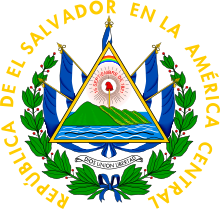 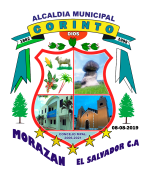 UNIDAD DE ACCESO A LA INFORMACIÓN PÚBLICA1A AVENIDA NORTE, BARRIO EL CENTRO, CORINTO - MORAZÁN   Teléfono: 2658-1206  E-mail: uaip@alcaldiacorinto.gob.svCorinto, 07 de abril de 2021Público en general.Presente.Por este medio, La Alcaldía Municipal de Corinto, a través de la Unidad de Acceso a la Información Pública, declara la inexistencia de índice de la información clasificada como reservada, a que se refiere el artículo 50 literal “m” de la Ley de Acceso a la Información Pública.Y para hacerlo del conocimiento del público en general, se elabora la presente.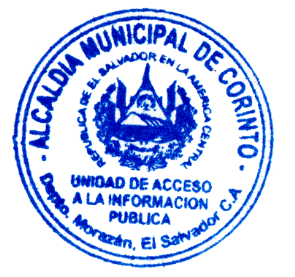 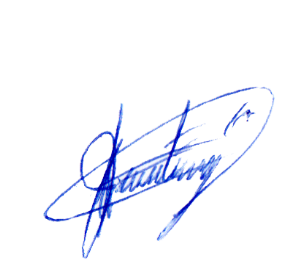 F.__________________________Ing. José Fidel Martínez MartínezOficial de InformaciónAlcaldía Municipal de Corinto